La mise en place d’une aide RASED (pédagogique ou de la psychologue) ne peut être effective qu’après un dialogue parents-enseignant(s), l’examen des difficultés en conseil de cycle et la remise de ce document qui formalise les besoins.Attitude de l’élève :Compétences transversales et disciplinaires :Motricité  globale : 					 faible		 moyenne 	 bonne   Motricité fine (découpage – collage – dessin – manipulations…) : 	faible 		 moyenne 	 bonne   précision : …………………………………………………………………………………………………………………………………………………………………….…………… DIRE : prise de parole :   jamais     rarement    sur sollicitation   souvent   propos hors sujet    discours incohérentvocabulaire :          pauvre    correct        riche       	      	syntaxe 	:                mal structurée               bien structurée   	         pauvre	                 riche		prononciation :      incorrecte                       correcte   	compréhension :   en situation                    consignes	                         histoires racontéesprécision : …………………………………………………………………………………………………………………………………………………………………………………mémorisation (poésies – leçons) : 	 difficile	 efficiente LIRE :  	maîtrise du code :                non acquise     en cours d’acquisition      acquise	                	lecture orale : 	                  déchiffre	 fluide	                                   expressive			niveau de lecture atteint :  texte long         texte court     phrase     mot	                syllabe		compréhension :                  implicite	 explicite		précision : ………………………………………………………………………………………………………………………………………………………………………………… ECRIRE : maîtrise du geste :        		 satisfaisante	                 insatisfaisante : ..…………………………………………	      copie : 				 satisfaisante		 insatisfaisante : ……………………………………………						 rapide		 lente	      écriture d’un mot : 			 phonétique		 non phonétique orthographique (orthographe d’usage)		      écriture d’une phrase/d’un texte :      	 production cohérente			 manque de cohérence 					          	 orthographe grammaticale  satisfaisante  insatisfaisante précision : ………………………………………………………………………………………………………………………………………………………………………………… MATHEMATIQUES (par rapport aux attendus du niveau de classe)   : 	numération :			 acquise		 en cours d’acquisition		 non acquisecalcul : 	             			 techniques opératoires maîtrisées	                	 non acquises	 calculs automatisés (tables – compléments - doubles…)	 non acquisraisonnement mathématique :	 sens des opérations construit				 non acquis					 résolution de problèmes satisfaisante			 insatisfaisanteespace / géométrie / mesure : 	 bonne maîtrise					 maîtrise insuffisanteprécision : …………………………………………………………………………………………………………………………………………………………………………………REUSSITES : Dans quels domaines réussit-il davantage et/ou semble-t-il le plus motivé ? …………………………………………………………………………………………………………………………………………………………………………………………………………………………………………………………………………………………………………………………………………………………………… MOTIF de la demande : Qu’est-ce qui pose le plus problème pour cet élève au sein de la classe ? : ……………………………………………………………………………………………………………………………………………………………………………………………………………………………………………………………………………………………………………………………………………………………………Aides et attentes :AIDES MISES EN PLACE au sein de l’école : pédagogie différenciée   APC    PPRE    intégration dans un autre niveau      autre : ………………………………………………Précisions sur les objectifs travaillés dans le cadre de ces aides : …………………………………………………………………………….……………….…………………………..…………………………………………………………………………………………………………………………………………………….………………Suivi antérieur  RASED   oui  (classe(s) : ……………………………………………………..)   nonEst-il suivi par la MDPH ?    oui – précision : …………………………………………………………………………………………………………….    non AIDES MISES EN PLACE à l’extérieur de l’école : CMPP     CMP      DISCUS / CGI   suivi psychologique en libéral       orthophonie       autre : ……………………….…………Précision : jour / horaire : ……………………………………………………...   nom(s) du/des praticien(s) : ………..…………………………………………Avez- vous parlé avec l’enfant de ses difficultés ? ………………… Qu’en dit-il ? ………………………………………………………….…………..….…………………………………………………………………………….……………………………………………………………….……………………………………………….….En avez-vous parlé avec ses parents ? ………………….. Quelle a été leur réaction ? ………………………………………………………………..….…………………………………………………………………………….……………………………………………………………….……………………………………………….….ATTENTES par rapport au RASED : ………………………………………………………………………………………………………………………………………………………………………….…………..…………………………………………………………………………………………………………………………………………………………………………………………………………….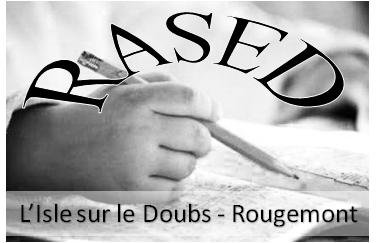 Fiche de demande d’aide au RASEDAnnée 2016/2017primaireEcole : ………………………………………………………….Enseignant : ………………………………………………..Date de la demande : …………………………………..ElèveNom et prénom : Nom et prénom : FamilleTéléphone des parents :ElèveDate de naissance : Date de naissance : FamilleSituation matrimoniale des parents :ElèveClasse : Maintien antérieur    classe : ………………FamilleNombre d’enfants dans la famille :Elève lunettes droitier       gaucherFamilleAttitude générale calme            agité                réservé   inhibé          extraverti    impulsif      participe souvent     autonome    dépendant     mature    immature    anxieux       craintif        téméraire     manque de confiance en soiprécision éventuelle : …………………………………………………………………………………………………………………………………………………Attitude face à la tâche volontaire      passif	        persévérant     ne soutient pas l’effort        se bloque face à la difficulté     se précipite    fatigable      appliqué           peu appliqué     organisé     intéressé        fuyant          attentif              distrait               rêveur    joue avec son matériel   précision éventuelle : …………………………………………………………………………………………………………………………………………………Relations aux pairs et à l’adulte sociable        solitaire      influençable    agressif      meneur  coopérant    opposant    provocateur    recherche l’attention    perturbateurprécision éventuelle : …………………………………………………………………………………………………………………………………………………